Over the term, write a book review about 4 of your reading books. Complete one of the templates found in your Phonics Bag.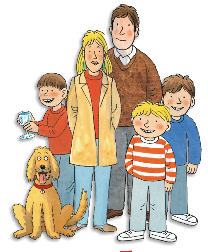 Play this game at home: https://www.arcademics.com/games/alienNow it is the Summer term, try and enjoy the great outdoors! Draw a picture of yourself having fun in the sun!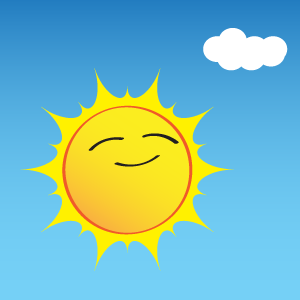 Over the term, write a book review about 4 of your reading books. Complete one of the templates found in your Phonics Bag.Primary 1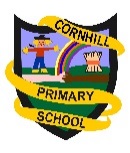 Homework WallTerm 42018Now it is the Summer term, try and enjoy the great outdoors! Draw a picture of yourself having fun in the sun!After Sports Day, write about your favourite activity.As we are weighing and measuring in maths, with an adult, make a cake. Make sure to use scales!Think about your class topic. Is there anything you could take into school to help us learn?